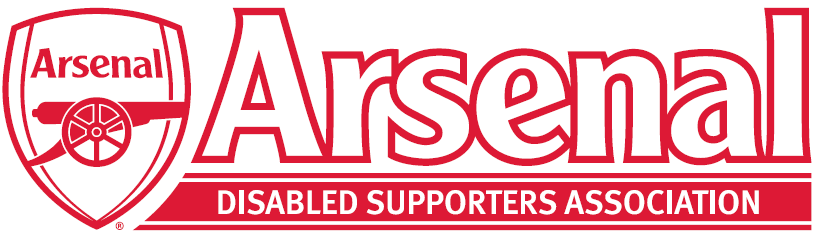 Match Categorisation / My Arsenal Reward Points2021/22 SeasonNote:  My Arsenal Rewards points are only given for home games and not away games.OppositionCompetitionCategoryReward PointsChelseaPremier LeagueA50Norwich CityPremier LeagueC200 Tottenham HotspurPremier LeagueA50Crystal PalacePremier LeagueB100Aston VillaPremier LeagueB100